ОФИЦИАЛЬНОЕ ОПУБЛИКОВАНИЕАдминистрация сельского поселения Шентала муниципального района Шенталинский Самарской областиПОСТАНОВЛЕНИЕ от 01.12.2022 г. № 48-пО внесении изменений в постановление Администрации сельского поселения Шентала муниципального района Шенталинский Самарской области от 10.08.2022 г. № 32-п «Об утверждении муниципальной программы «Благоустройство территории сельского поселения Шентала муниципального района Шенталинский Самарской области на 2023-2024 годы»В соответствии с Федеральным законом от 06.10.2003 N 131-ФЗ «Об общих принципах организации местного самоуправления в Российской Федерации», Правилами предоставления и распределения субсидий из федерального бюджета бюджетам субъектов Российской Федерации на поддержку государственных программ субъектов Российской Федерации и муниципальных программ формирования современной городской среды, утвержденными постановлением Правительства Российской Федерации от 10.02.2017 N 169, постановлением Правительства Самарской области от 01.11.2017 N 688  «Об утверждении государственной программы Самарской области «Формирование комфортной городской среды на 2018 - 2024 годы» Администрация сельского поселения Шентала муниципального района Шенталинский Самарской области,П О С Т А Н О В Л Я Е Т:1. В постановление Администрации сельского поселения Шентала муниципального района Шенталинский Самарской области от 10.08.2022 г. № 32-п «Об утверждении муниципальной программы «Благоустройство территории сельского поселения Шентала муниципального района Шенталинский Самарской области на 2023-2024 годы» с изменениями, внесенными постановлением Администрации сельского поселения Шентала муниципального района Шенталинский Самарской области от 14.10.2022 г. № 40-п, внести следующие изменения:Наименование муниципальной программы изложить в новой редакции: «Формирование комфортной городской среды на территории сельского поселения Шентала муниципального района Шенталинский Самарской области на 2023-2024 годы».2. Настоящее постановление опубликовать в газете «Вестник поселения Шентала» и на официальном сайте Администрации сельского поселения Шентала муниципального района Шенталинский Самарской области в сети «Интернет».3. Контроль за исполнением настоящего распоряжения возложить на заместителя главы сельского поселения Шентала муниципального района Шенталинский Самарской области П.В. Анкина.Глава сельского поселения Шентала                             муниципального района ШенталинскийСамарской области                                                                    В.И. МиханьковНомер телефона для сообщений в целях предотвращения террористической и экстремистской деятельности 8 (84652) 2-17-572022четверг01 декабря№ 23 (341)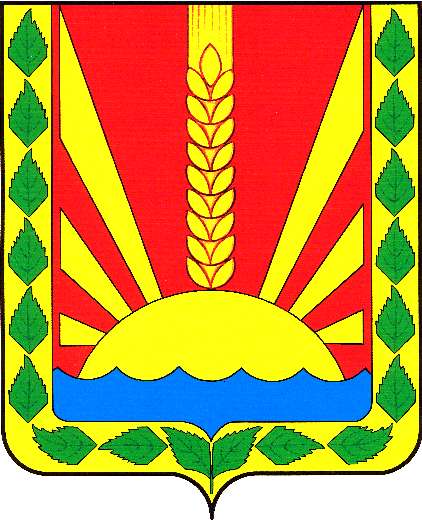 Учрежден решением Собрания представителей сельского поселения Шентала муниципального района Шенталинский Самарской области № 134 от 25.02.2010 г.Соучредители:1. Администрация сельского поселения Шентала муниципального района Шенталинский Самарской области; (446910, Самарская область, Шенталинский район, ст. Шентала, ул. Вокзальная, 20);2. Собрание представителей сельского поселения Шентала муниципального района Шенталинский Самарской области (446910, Самарская область, Шенталинский район, ст. Шентала, ул. Вокзальная, 20).Напечатано в АСП Шентала муниципального района Шенталинский Самарской области.446910, Самарская область, Шенталинский район, ст. Шентала, ул. Вокзальная, 20. Тираж 100 экземпляров. Бесплатно.Периодичность выпуска газеты «Вестник поселения Шентала»- не реже одного раза в месяц.